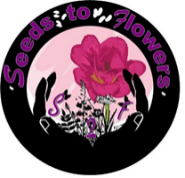    Seeds To Flowers, Inc.Full Name: ______________________________________________________________Permanent Address: _______________________________________________________Phone Number: ___________________________________________________________Email: ___________________________________________________________________Occupation and Position: ____________________________________________________Education or equivalent: _____________________________________________________What Board title are you applying for? (Please look at the qualifications for each position) _________________________________________________________________________Why are you interested in Seeds To Flowers, Inc.? ________________________________________________________________________________________________________________________________________________________________________________________________________________________________________________________________________________________________________________________Please write a brief statement of your understanding of Seeds To Flowers, Inc. ________________________________________________________________________________________________________________________________________________________________________________________________________________________________________________________________________________________________________________________Have you served on a Board of Directors before? If so, where? __________________________________________________________________________________________________________________________________________________________________________________________________________________________________________What charitable work or volunteer work have you done in the past? ________________________________________________________________________________________________________________________________________________________________________________________________________________________________________________________________________________________________________________________Please check the education or skills you contribute to our Board? ____ Accounting____ Investment____ Education____ Community Development____ Finance____ Public Relations____ Legal____ Media____ Youth Development____ Other ____________________________________________________________________________________________________________________________________________________________Are you able to attend Board meetings once a month? __________________________________How many hours per month, in addition to meetings, could you serve S2F, Inc. ______________________________________________________________________________Please list three (3) references: Name and Title: ______________________________________Phone: _____________________________________________Email: ______________________________________________Name and Title: ______________________________________Phone: ______________________________________________Email: ______________________________________________Name and Title: _______________________________________Phone: ______________________________________________Email: _______________________________________________Certification:  I would accept a nomination to the Seeds To Flowers, Inc. BoardName                                                                Signature                                                Date